.STEP FORWARD, HOLD AND CLAP, & STEP FORWARD, HOLD AND CLAP, FORWARD ROCK, BEHIND, SIDE, CROSSRIGHT SIDE ROCK, DIAGONAL KICK TWICE, RIGHT SIDE ROCK, RIGHT CROSS SHUFFLE2 X QUARTER TURNS RIGHT, LEFT SHUFFLE FORWARD, FORWARD ROCK, RIGHT COASTER STEPFORWARD ROCK, LEFT SHUFFLE HALF TURN LEFT, PADDLE QUARTER TURN LEFT, RIGHT KICK-BALL-CHANGEREPEATTAGAt the end of wall 6STEP, PIVOT HALF TURN LEFT, STEP, PIVOT HALF TURN LEFT, (FACING 6:00)Big Love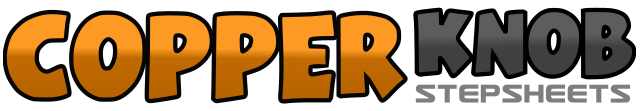 .......Count:32Wall:4Level:Improver.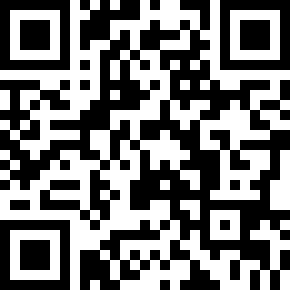 Choreographer:Robbie McGowan Hickie (UK)Robbie McGowan Hickie (UK)Robbie McGowan Hickie (UK)Robbie McGowan Hickie (UK)Robbie McGowan Hickie (UK).Music:The Big One - George StraitThe Big One - George StraitThe Big One - George StraitThe Big One - George StraitThe Big One - George Strait........1-2Step forward on right, hold and clap&Lock step left behind right3-4Step forward on right, hold and clap5-6Rock forward on left, rock back on right7&8Sweep left out and around behind right, step right to right side, cross step left over right1-2Rock right out to right side, recover weight on left3-4Kick right diagonally forward left twice5-6Rock right out to right side, recover weight on left7&8Cross step right over left, step left to left side, cross step right over left1-2Turn ¼ turn right stepping back on left, turn ¼ turn right stepping right to right side3&4Left shuffle forward stepping left, right, left5-6Rock forward on right, rock back on left7&8Step back on right, step left beside right, step forward on right, (facing 6:00)1-2Rock forward on left, rock back on right3&4Left shuffle back turning ½ turn left stepping left, right, left, (facing 12:00)5-6Step forward on right, paddle ¼ turn left, (weight on left)7&8Kick right forward, step ball of right beside left, step left in place, (facing 9:00)1-2Step forward on right, pivot ½ turn left3-4Step forward on right, pivot ½ turn left